Publicado en  el 28/11/2013 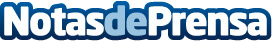 José Ignacio Goirigolzarri: “Pretendemos tener en 2014 una facturación de crédito muy superior a la de este año”  Bankia prevé concentrar la nueva financiación en consumo y empresas, donde ya crece su cuota de mercado, tras haber concedido un total de 11.194 millones de euros de nuevo crédito entre enero y octubre de 2013Datos de contacto:BankiaNota de prensa publicada en: https://www.notasdeprensa.es/jose-ignacio-goirigolzarri-pretendemos-tener_1 Categorias: Finanzas http://www.notasdeprensa.es